DOSSIER DEL CORREDORHORARISDIUMENGE, 27 d’octubre de 2019Recollida de dorsal i xips fins 30 minuts abans de la sortida de cada cursa08:00 am - 08:30 – Confirmació d’inscripcions 1ª sortida09:00 am – 1ª Sortida (Màster 40, Màster 50 i Màster 60) 10:00 am – 2ª Sortida /Cadet [M/F], Júniors [M/F], Elit [F])11:15 am – Entrega premis 1ª I 2ª prova11:00 am – 3ª Sortida (prebenjamines [M/F], Benjamines [M/F], principiants [M/F], Alevins [M/F], Infantils [M/F])12:00 – 4ª Sortida (Elit [M], Sub 23 [M], Màster 30 [M])12:30 – Entrega premis 3ª I 4ª provaRECORREGUT [2,9km] –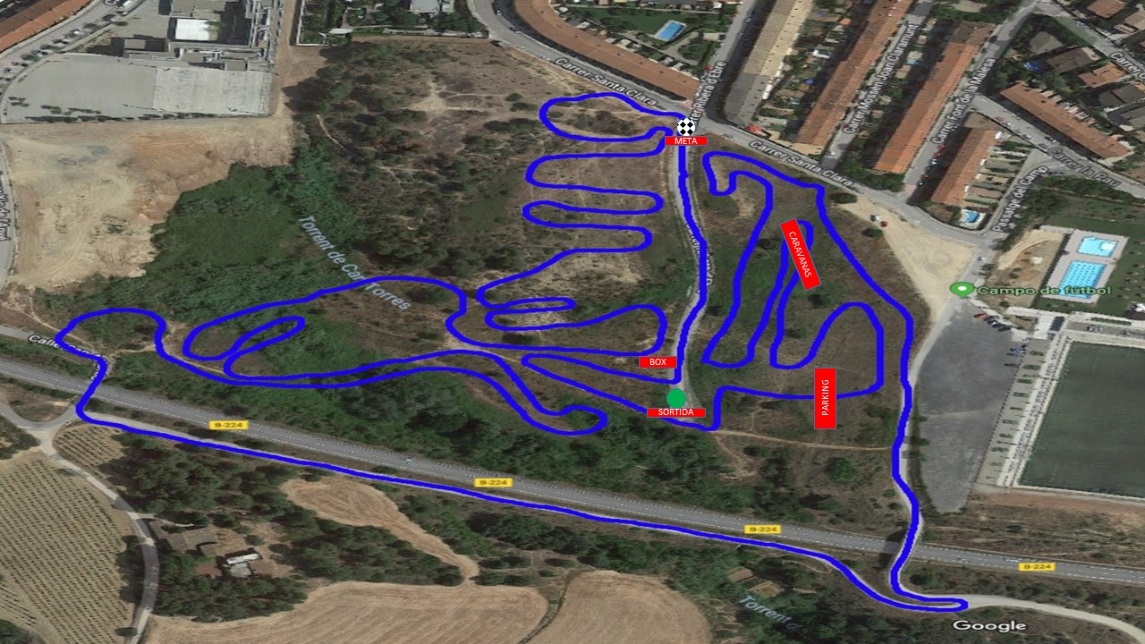 ESPAICILOCROSSCordenades  41°29'49.4"N 1°48'55.7"ECarrer Santa Clara nº 109 08783 - Masquefa°48'49.7"E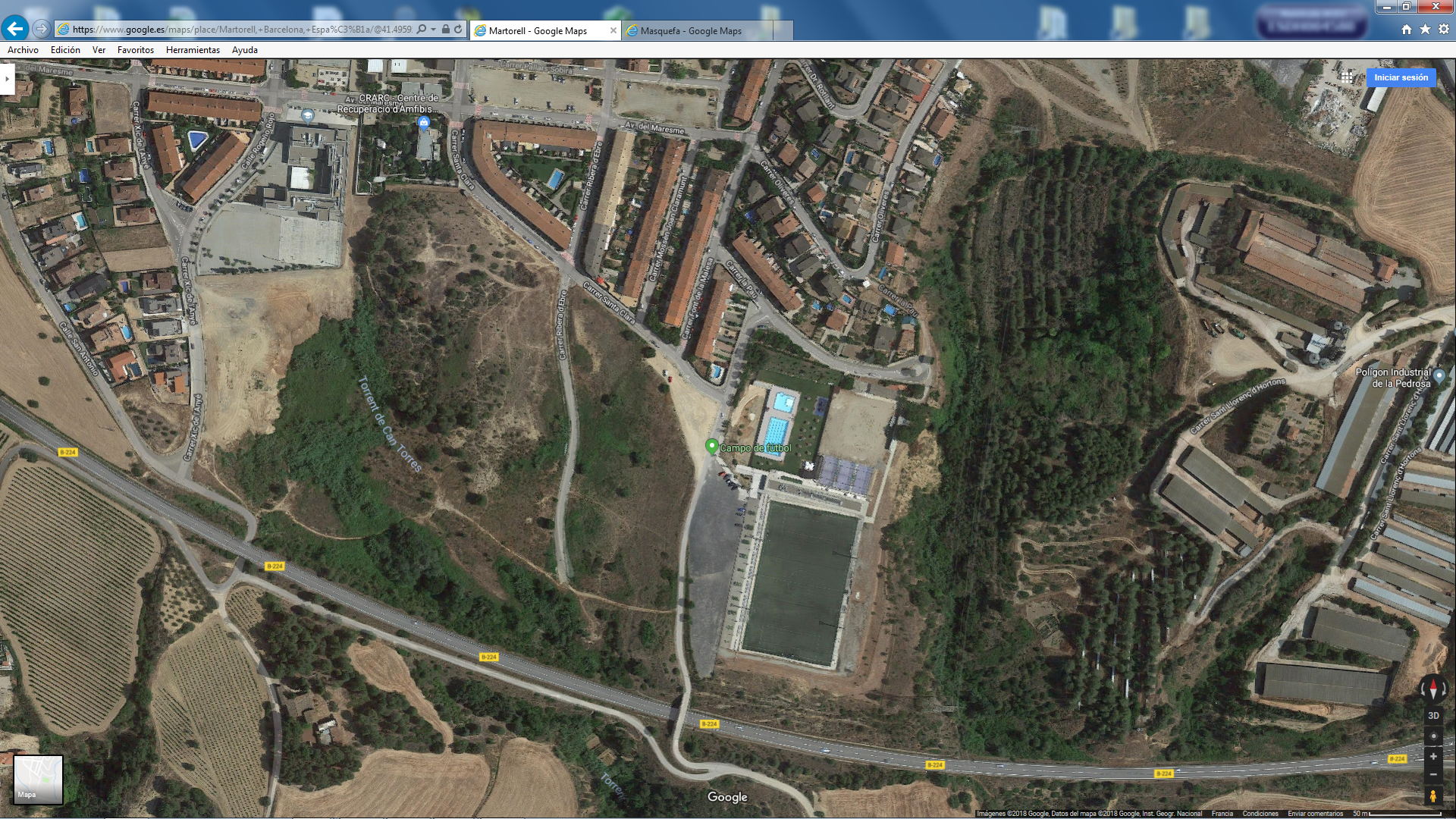 SERVEIS I BOX:Entrada per carretera B-224 Masquefa centre.Inscripcions, ciclocross, entrega de premis, etc. Total mateix espai del ciclocross,vestuari i dutxes al camp de futbol.Al Box no es podrá estacionar cap vehicle, només per carregar i descarregar material.PARKING: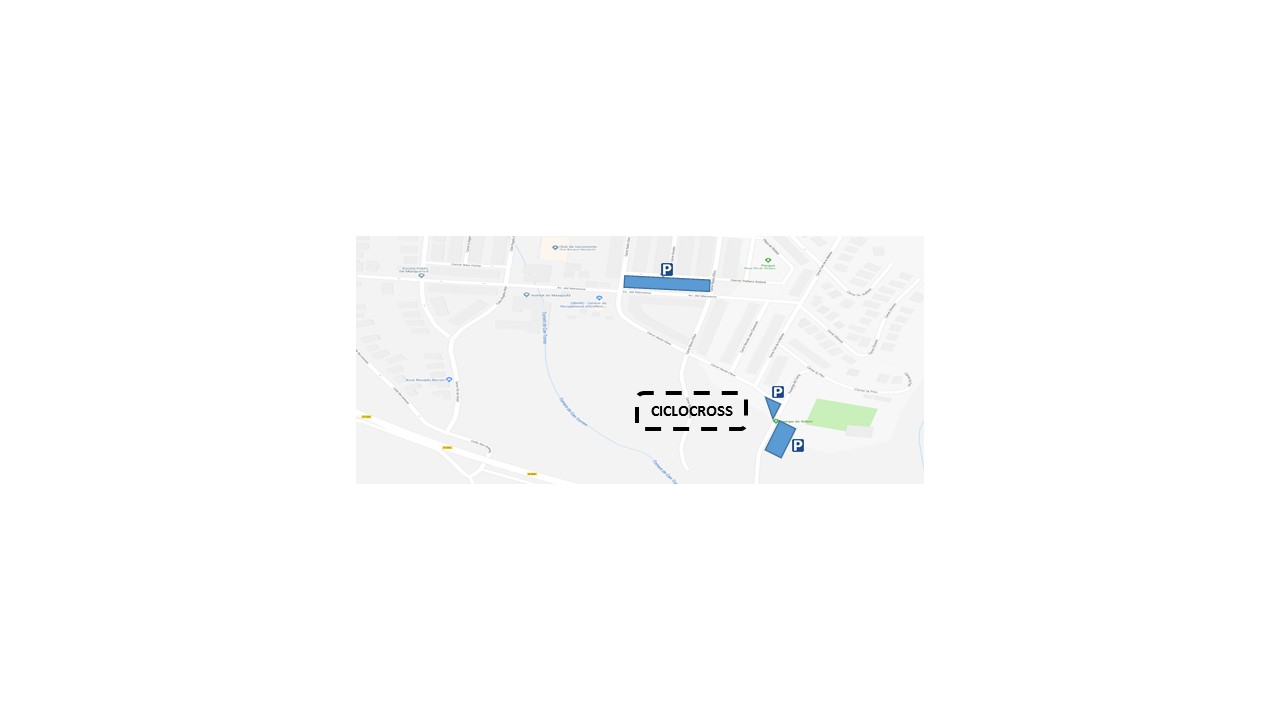 PREMISTROFEUSHi haurà trofeus per els 3 primers classificats de cada categoría (inclús les categories de promoció).Premis en metàl-licREGLAMENTHtps://www.ciclisme.cat/sites/default/files/Normatives/Normativa%20general/normativa_ciclocross_2017-2018_v4.pdfELIT / SUB 23JUNIORSFEMINES ELIT1.- 90€1.- 30€1.- 90€2.- 60€2.- 15€2.- 60€3.- 50€3.- 10€3.- 50€4.- 40€4.- 40€5.- 30€5.- 30€